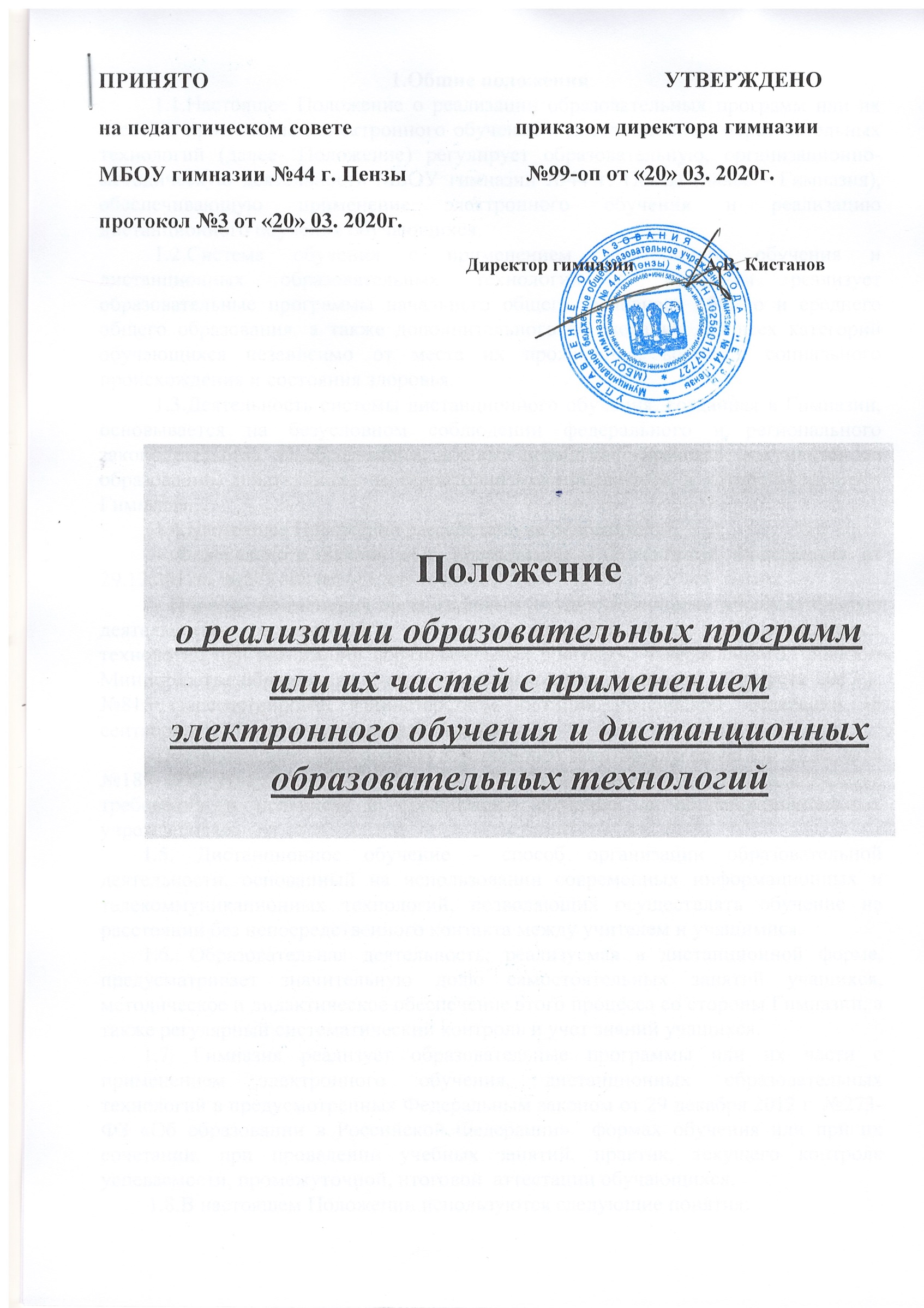 1.Общие положения1.1.Настоящее Положение о реализации образовательных программ или их частей с применением электронного обучения и дистанционных образовательных технологий (далее- Положение) регулирует образовательную, организационно-методическую деятельность МБОУ гимназии №44 г. Пензы (далее - Гимназия), обеспечивающую применение электронного обучения и реализацию дистанционного обучения обучающихся.1.2.Система обучения с применением электронного обучения и дистанционных образовательных технологий в Гимназии реализует образовательные программы начального общего, основного общего и среднего общего образования, а также дополнительного образования для всех категорий обучающихся независимо от места их проживания, возраста, социального происхождения и состояния здоровья.1.3.Деятельность системы дистанционного обучения, созданная в Гимназии, основывается на безусловном соблюдении федерального и регионального законодательства об образовании, а также нормативно-правовых документов об образовании, действующих на территории муниципалитета, к которой относится Гимназия.1.4.Настоящее Положение разработано на основании:- Федерального Закона «Об образовании в Российской Федерации» от 29.12.2012г.  №273-ФЗ (ст. 13, ст. 16);- Порядка применения организациями, осуществляющими образовательную деятельность, электронного обучения, дистанционных образовательных технологий при реализации образовательных программ, утвержденного приказом Министерства образования и науки Российской Федерации от 23 августа 2017 г. №816 (зарегистрирован Министерством юстиции Российской Федерации 18 сентября 2017 г., регистрационный №48226 );- Постановления Главного государственного санитарного врача РФ 22.12.2010 №189 «Об утверждении СанПин 2.4.2.2821-10 «Санитарно-эпидемиологические требования к условиям и организации обучения в общеобразовательных  учреждениях».1.5. Дистанционное обучение - способ организации образовательной деятельности, основанный на использовании современных информационных и телекоммуникационных технологий, позволяющих осуществлять обучение на расстоянии без непосредственного контакта между учителем и учащимися.  1.6. Образовательная деятельность, реализуемая в дистанционной форме, предусматривает значительную долю самостоятельных занятий учащихся, методическое и дидактическое обеспечение этого процесса со стороны Гимназии, а также регулярный систематический контроль и учет знаний учащихся.1.7. Гимназия реализует образовательные программы или их части с применением электронного обучения, дистанционных образовательных технологий в предусмотренных Федеральным законом от 29 декабря 2012 г. №273-ФЗ «Об образовании в Российской Федерации»  формах обучения или при их сочетании, при проведении учебных занятий, практик, текущего контроля успеваемости, промежуточной, итоговой  аттестации обучающихся. 1.8.В настоящем Положении используются следующие понятия:Электронное обучение (ЭО) - организация образовательной деятельности с применением содержащейся в базах данных и используемой при реализации образовательных программ информации и обеспечивающих ее обработку информационных технологий, технических средств, а также информационно-телекоммуникационных сетей, обеспечивающих передачу по линиям связи указанной информации, взаимодействие обучающихся и педагогических работников.Дистанционные образовательные технологии (ДОТ) - образовательные технологии, реализуемые в основном с применением информационных    и телекоммуникационных технологий при опосредованном (на расстоянии) или не полностью опосредованном взаимодействии обучающегося и педагогического работника (ст. 16 ФЗ "Об образовании в РФ" № 273 от 29 декабря 2012 г.).  Основными дистанционными образовательными технологиями являются кейсовая технология, Интернет-технология, телекоммуникационная технология. Допускается сочетание различных видов технологий. Дистанционное обучение  является одной из форм реализации права человека на образование и получение информации. Это совокупность информационных технологий, обеспечивающих доставку обучаемым изучаемого материала, интерактивное взаимодействие с педагогами, предоставление обучающимся возможности самостоятельной работы по освоению изучаемого учебного материала, а также оценку их знаний и навыков в образовательной деятельности.2. Цели и принципы обучения с применением ЭО и использованием ДОТ2.1. Основными целями использования дистанционного обучения в Гимназии являются: - повышение доступности образовательных услуг для учащихся;  - расширение сферы основной деятельности Гимназии;- интеграция дистанционного обучения с классическими формами обучения с целью повышения их эффективности.  2.2. Основными принципами организации дистанционного обучения являются:  - принцип интерактивности, выражающийся в возможности постоянных контактов всех участников образовательных отношений с помощью специализированной информационно-образовательной среды (в том числе, официальный сайт гимназии, форумы, электронная почта, Интернет конференции, онлайн уроки и другие);  - принцип адаптивности, позволяющий легко использовать учебные материалы нового поколения, содержащие цифровые образовательные ресурсы, в конкретных условиях образовательной деятельности;  - принцип гибкости, дающий возможность участникам образовательных отношений работать в необходимом для них темпе и в удобное для себя время, а также в дни возможности непосещения занятий учащимися по неблагоприятным погодным условиям по усмотрению родителей (законных представителей) (актированные дни) и дни, пропущенные по болезни или в период карантина; - принцип модульности, позволяющий использовать ученику и учителю необходимые им сетевые учебные курсы (или отдельные составляющие учебного курса) для реализации индивидуальных учебных планов;  - принцип оперативности и объективности оценивания учебных достижений учащихся;  - предоставление учащимся возможности освоения образовательных программ или их частей, непосредственно по месту жительства учащегося или его временного пребывания (нахождения);  - обеспечения полноты реализации образовательных программ или их частей, а также усвоения учащимися обязательного минимума содержания образовательных программ за уровень начального, основного и среднего общего образования, выполнения федеральных государственных образовательных стандартов общего образования. III. Организация обучения с применением ЭО и использованием ДОТ3.1. При реализации образовательных программ или их частей с применением электронного обучения, дистанционных образовательных технологий местом осуществления образовательной деятельности является место нахождения Гимназии независимо от места нахождения обучающихся.3.2. Гимназия обеспечивает соответствующий применяемым технологиям уровень подготовки руководящих, педагогических работников, учебно-вспомогательного персонала работников Гимназии. 3.3. Гимназия самостоятельно определяют порядок оказания учебно-методической помощи обучающимся, в том числе в форме индивидуальных консультаций, оказываемых дистанционно с использованием информационных и телекоммуникационных технологий.3.4. Гимназия самостоятельно определяют соотношение объема занятий, проводимых путем непосредственного взаимодействия педагогического работника с обучающимся, в том числе с применением электронного обучения, дистанционных образовательных технологий.3.5. Допускается отсутствие учебных занятий, проводимых путем непосредственного взаимодействия педагогического работника с обучающимся в аудитории.3.6. При реализации образовательных программ или их частей с применением исключительно электронного обучения, дистанционных образовательных технологий Гимназия самостоятельно и (или) с использованием ресурсов иных организаций:- создает условия для функционирования электронной информационно-образовательной среды, обеспечивающей освоение обучающимися образовательных программ или их частей в полном объеме независимо от места нахождения обучающихся;- обеспечивает идентификацию личности обучающегося, выбор способа которой осуществляется Гимназией самостоятельно, и контроль соблюдения условий проведения мероприятий, в рамках которых осуществляется оценка результатов обучения.3.7. При реализации образовательных программ или их частей с применением электронного обучения, дистанционных образовательных технологий предусматривается значительная доля самостоятельных занятий обучающихся; методическое и дидактическое обеспечение образовательной деятельности, регулярный контроль и учет знаний учащихся со стороны педагога, преподающего учебный предмет в соответствии с учебным планом.3.8. С применением ЭО и использованием ДОТ может реализовываться:- образовательная деятельность обучающихся Гимназии, желающих обучаться дистанционно, при выборе дисциплин профильной подготовки, дополнительного образования, необходимости организации индивидуальных занятий детей с ограниченными возможностями здоровья, детей обучающихся на дому по состоянию здоровья или учащихся, длительно отсутствующих на занятиях по различным уважительным причинам, а также во время карантина или болезни обучающегося, в период временных ограничений, связанных с эпидемиологической ситуацией.-образовательная деятельность независимо от возраста и места проживания обучающихся, желающих пройти обучение по программам дополнительного образования или модулям учебных предметов с расширенным или углубленным содержанием (на основе заключения договоров об оказании платных услуг).3.9. Обучение с применением ЭО и использованием ДОТ реализуется по заявлению обучающегося и (или) родителей (законных представителей) несовершеннолетнего обучающегося в соответствии с перечнем утвержденных программ.3.10. Гимназия устанавливает порядок и формы доступа к используемым  информационным ресурсам при реализации образовательных программ или их частей с применением ЭО и ДОТ.3.11. Применение ЭО и ДОТ не исключает возможность проведения лабораторных, практических занятий, а также текущего контроля через зачеты, контрольные работы, проектные работы, которые определены программой в очном режиме. Соотношение объема проведенных учебных, лабораторных и практических занятий с использованием ДОТ или путем непосредственного взаимодействия педагогического работника с обучающимся определяется Гимназией.3.12.Дистанционные занятия могут быть организованы в следующих формах:-Чат-занятия  – учебные занятия, осуществляемые с использованием чат-технологий. Чат-занятия проводятся синхронно, то есть все участники имеют одновременный доступ к чату.-Веб-занятия – дистанционные уроки, конференции, семинары, деловые игры, лабораторные работы, практикумы и другие формы учебных занятий, проводимые с помощью средств телекоммуникаций и других возможностей Интернет.- Работа с использованием сервисов web 2.0 – эффективного инструмента организации взаимодействия.-Консультации – форма индивидуального взаимодействия педагога с обучающимся; могут быть очными (on-line) и заочными (off-line).-Организация переписки через электронную почту с целью индивидуального и группового общения.-Самостоятельное изучение учебного материала. Самостоятельное изучение материала составляет основу дистанционного обучения. Время на самостоятельное изучение учебного материала определяется программой обучения с применением ЭО и использованием ДОТ.3.13.Обучение осуществляется с применением специально разработанных программ учебного предмета (дисциплины, учебного курса, темы учебного курса), пособий, учебно-методических комплексов, методические рекомендации для обучающегося по изучению учебного предмета, организации самоконтроля, текущего контроля. Программы и учебные планы курсов, реализуемых через систему применения ЭО и ДОТ утверждаются учебно-методическим советом Гимназии.3.14. Учебные и методические материалы могут предоставляться обучающимся в виде:-электронных учебных курсов, виртуальных лабораторных практикумов, компьютерных систем контроля знаний с наборами тестов, других электронных материалов на магнитных и оптических носителях;-печатных изданий;-электронных ресурсов с доступом по сети Интернет.3.15.Результаты образовательной деятельности обучающихся, занимающихся в системе ЭО и дистанционного образования, учитываются в документации Гимназии в соответствии с действующими локальными нормативными актами по учёту и хранению образовательных достижений обучающихся.IV. Права и обязанности участников образовательных отношений с применением ЭО и использованием ДОТ4.1. Гимназия имеет право использовать ЭО и ДОТ при всех, предусмотренных законодательством РФ, формах получения образования (статья 16 ФЗ "Об образовании в РФ") или при их сочетании, при проведении различных видов учебных, лабораторных и практических занятий, практик, текущего контроля, промежуточного контроля обучающихся.4.2. При реализации образовательных программ или их частей с применением электронного обучения, дистанционных образовательных технологий гимназия ведет учет и осуществляет хранение результатов образовательной деятельности и внутренний документооборот на бумажном носителе и/или в электронно-цифровой форме в соответствии с требованиями Закона Российской Федерации от 21 июля 1993 г. N 5485-1 "О государственной тайне", Федерального закона от 27 июля 2006 г. 152-ФЗ "О персональных данных", Федерального закона от 22 октября 2004 г. 25-ФЗ "Об архивном деле в Российской Федерации".4.3.  Гимназия:-Выявляет потребности обучающихся и их законных представителей в обучении с применением ЭО и использованием ДОТ.-Принимает педагогическим советом решение об использовании обучения с применением ЭО и использованием ДОТ для удовлетворения образовательных потребностей обучающихся.-Включает часы обучения с применением ЭО и использованием ДОТ в учебное расписание Гимназии.-Обеспечивает доступ обучающихся, педагогических работников к учебно- методическому комплексу, позволяющему обеспечить освоение и реализацию образовательной программы с применением ЭО и использованием ДОТ.-Устанавливает порядок и формы доступа к используемым Гимназией информационным ресурсам при реализации образовательных программ с применением ЭО и использованием ДОТ.-Обеспечивает утверждение рабочих программ с применением ЭО и использованием ДОТ. -Учитывает результаты освоения обучающимися образовательных программ в сети на основе представленных педагогами данных при аттестации по окончании учебного года.-Осуществляет контроль за качеством обучения с применением ЭО и использованием ДОТ.4. 4. Ответственный за обучение с применением ЭО и использованием ДОТ в Гимназии:-Выясняет и анализирует востребованность обучения с применением ЭО и использованием ДОТ обучающимися.-Формирует заявку из числа обучающихся Гимназии на обучение с применением ЭО и использованием ДОТ, в т.ч. детей с ограниченными возможностями здоровья (ОВЗ).-Формирует расписание занятий.-Контролирует образовательную деятельность с применением ЭО и использованием ДОТ.-Подводит итоги дистанционного обучения, в т.ч. детей с ОВЗ.4.5.Учитель-предметник:-Разрабатывает или использует готовые материалы учебного предмета;-Формирует совместно с удаленным преподавателем индивидуальный образовательный маршрут учащегося, в т.ч. детей с ОВЗ.-Ведет всю учебную документацию (заполняет журнал, выставляет в журнал отметки и т. д.).4.6.Обязанности обучающихся:-Самостоятельно изучает материал в соответствии с образовательной программой, предусматривающей обучению с применением ЭО и ДОТ.-Регистрируется при необходимости на сайте или сетевом ресурсе, где размещены материалы.-Выполняет все задания, используя материалы, размещенные в сети.- Вступает в коммуникацию с учителем, обучающимися (при организации групповой работы) с использованием указанных технологий.- Своевременно проходит все этапы промежуточной и итоговой аттестации.